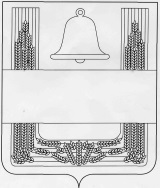 СОВЕТ ДЕПУТАТОВ СЕЛЬСКОГО ПОСЕЛЕНИЯКОНЬ-КОЛОДЕЗСКИЙ СЕЛЬСОВЕТ ХЛЕВЕНСКОГОМУНИЦИПАЛЬНОГО РАЙОНА ЛИПЕЦКОЙ ОБЛАСТИРОССИЙСКОЙ ФЕДЕРАЦИИШестьдесят вторая сессия  пятого созываРЕШЕНИЕ13 февраля 2020 г.                       с. Конь-Колодезь                          № 126О признании утратившими силу некоторых решений Совета депутатов сельского поселения Конь-Колодезский сельсовет Хлевенского муниципального района Липецкой области Российской ФедерацииПо результатам проведенного мониторинга муниципальных нормативных правовых актов Совета депутатов сельского поселения Конь-Колодезский сельсовет Хлевенского муниципального района Липецкой области Российской Федерации Совет депутатов Конь-Колодезский сельсовета Хлевенского муниципального районаРЕШИЛ:1. Признать утратившими силу следующие решения Совета депутатов сельского поселения Конь-Колодезский сельсовет Хлевенского муниципального района Липецкой области Российской Федерации:1) от 25.12.2017 № 66 "О бюджете сельского поселения Конь-Колодезский сельсовет Хлевенского муниципального района на 2018 год и на плановый период 2019 и 2020 годов";2) от 20.10.2018 № 88 "О внесении изменений в "Бюджет сельского поселения Конь-Колодезский сельсовет Хлевенского муниципального района Липецкой области Российской Федерации на 2018 год и на плановый период 2019 и 2020 годов";3) от 19.12.2018 № 90 "О внесении изменений в "Бюджет сельского поселения Конь-Колодезский сельсовет Хлевенского муниципального района на 2018 год и на плановый период 2019 и 2020 годов";4) от 19.12.2018 № 91 "О бюджете сельского поселения Конь-Колодезский сельсовет Хлевенского муниципального района на 2019 год и на плановый период 2020 и 2021 годов";5) от 06.11.2019 № 114 "О внесении изменений в "Бюджет сельского поселения Конь-Колодезский сельсовет Хлевенского муниципального района на 2019 год и на плановый период 2020 и 2021 годов";6) от 17.12.2019 № 117 "О внесении изменений в "Бюджет сельского поселения Конь-Колодезский сельсовет Хлевенского муниципального района на 2019 год и на плановый период 2020 и 2021 годов";7) от 26.12.2019 № 122 "О внесении изменений в "Бюджет сельского поселения Конь-Колодезский сельсовет Хлевенского муниципального района на 2019 год и на плановый период 2020 и 2021 годов".2. Настоящее решение вступает в силу со дня его обнародования.Председатель Совета депутатов Конь-Колодезского сельсовета Хлевенского района                                                              К.А.Хромов